Základní škola Jabloňany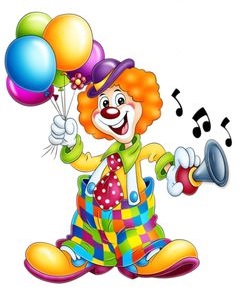 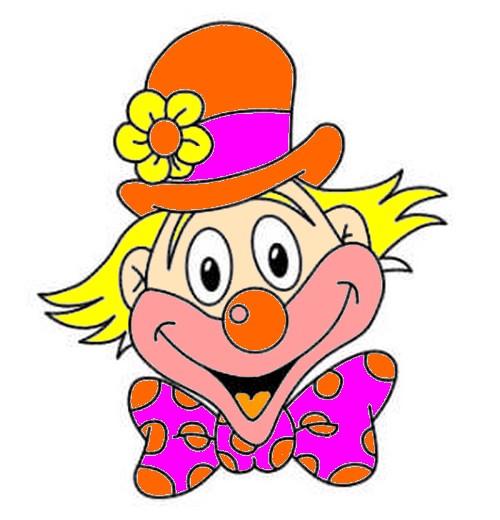 zve všechny malé i velké děti na KARNEVALKDY: 27. 1. 2023 v 16°°KDE: tělocvična ZŠ Jabloňany -KARNEVALEM VÁS PROVEDE RAMIRO KAŠTYL a KLAUN EVULÁK- BOHATÁ TOMBOLA, SOUTĚŽE, OBČERSTVENÍ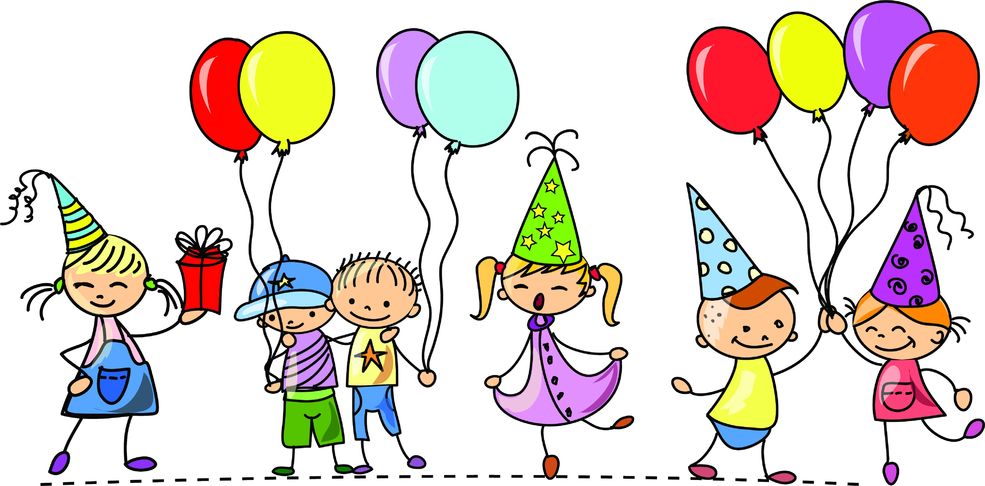 